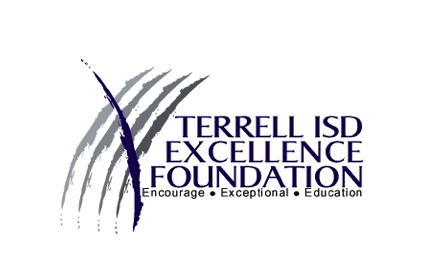 APPLICATION COVER SHEETINDIVIDUAL STUDENT GRANTIndividual Student Grants (up to $1,500) are available to qualifying Terrell ISD students who exhibit excellence in scholarship and character and who lack financial resources to participate in advanced learning initiatives that extend beyond the classroom.  The initiatives must provide students with experiences to assist them in their educational development. Experiences may include, but or not limited to, Tuition and Fees for Summer Academic Camps, such as NASA Space Camp or math, robotics and fine arts camps.  A letter of recommendation from a faculty member must be attached to the student application.  The Foundation will not fund more than $1,500 to one student from September 1 – August 31 of each year.Type information in the boxes.FOR PARENT/GUARDIAN:If your child receives the Advanced Learning Initiative, he/she is requested to submit a summary of the experience of the program to the Terrell ISD Excellence Foundation.As the parent/guardian, I certify that the information on this application is true and accurate and I understand the importance of my child attending the enrichment activity.  If my child does not attend regularly (at least 85% of the time), I understand that I will be responsible for reimbursing the Terrell ISD Excellence Foundation for the amount of the Individual Student Grant.Parent/Guardian Signature: __________________________________________ Date _________________________Parent/Guardian Name: _____________________________________________			    	       (Please print.)FOR CAMPUS PRINCIPAL, ASSISTANT PRINCIPAL OR COUNSELOR:Before the applications are reviewed by the Programs & Allocations Committee, a campus administrator will review the applications for the express purpose of assuring compliance.  Applications submitted from a campus must be signed by a campus administrator.Signature of Campus Administrator________________________________________Date:_________________Name of Campus Administrator___________________________________________					(Please print.)Student Grant Application may be digitally submitted to Dana Skelton at:  dana.skelton@terrellisd.orgAPPLICATION FOR INDIVIDUAL STUDENT GRANTReview of proposals is anonymous. Consideration of your request will be based entirely on the following proposal.PLEASE TYPE YOUR RESPONSES IN THE BOXES IN THE SPACE PROVIDED.BUDGETPlease list your budget in order of priority.  Any change to the budget amount or expenditure for items other than those requested must be submitted to the Foundation Board for approval.Is partial funding useful to you?           If so, what is the minimum useful amount?      For Office Use OnlyGrant #Received DateName of Student:       Name of Student:       Name of Student:       Name of Student:       Name of Student:       Campus:       Grade:       Student Email:       Student Email:       Student Email:       Name of Parent/Guardian:       Name of Parent/Guardian:       Name of Parent/Guardian:       Name of Parent/Guardian:       Name of Parent/Guardian:       Address:       Address:       Address:       Address:       Address:       City:       State:	     State:	     Zip:       Zip:       Home Phone:       Parent/Guardian Work Phone:       Parent/Guardian Work Phone:       Parent/Guardian Work Phone:       Parent/Guardian Work Phone:       Amount Requested:       Date Funds Needed:       Date Funds Needed:       Date Funds Needed:       Date Funds Needed:       Funds will be used for: Funds will be used for: Funds will be used for: Funds will be used for: Funds will be used for: Name of activity for which you are registering: Name of activity for which you are registering: Name of activity for which you are registering: Name of activity for which you are registering: Name of activity for which you are registering: Describe the activity and why funds are needed: Describe the activity and why funds are needed: Describe the activity and why funds are needed: Describe the activity and why funds are needed: Describe the activity and why funds are needed: Name of organization to which checks should be made payable: Name of organization to which checks should be made payable: Name of organization to which checks should be made payable: Name of organization to which checks should be made payable: Name of organization to which checks should be made payable: Organization Address:      Organization Address:      Organization Address:      Organization Address:      Organization Address:      City:       State:       State:       State:       Zip:       Organization Contact:      Organization Contact:      Organization Contact:      Organization Contact:      Organization Contact:      Organization Phone:      Grant Project Title:      Grant Project Title:      Amount Requested:      Date Funds Needed:       Funds will be used for: Funds will be used for: Explain Need for Funds: Explain Need for Funds: 1.  Why do you wish to participate in this activity? 1.  Why do you wish to participate in this activity? 2.  How will your participation in this activity benefit you?  2.  How will your participation in this activity benefit you?  3.  How do you plan to share what you gain?3.  How do you plan to share what you gain?4.  List the school activities in which you are currently involved.4.  List the school activities in which you are currently involved.5.  List the community activities in which you are currently involved.5.  List the community activities in which you are currently involved.ITEMSUPPLIERITEM COSTQUANTITYTOTALTOTAL REQUESTEDTOTAL REQUESTEDTOTAL REQUESTEDTOTAL REQUESTED